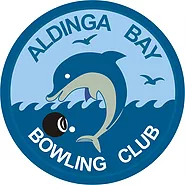 Aldinga Bay Bowling Clubextends an invitation to ourWomen’s Fours Gala DayFriday 29 November 20199:30am for a 10:00am start$80 per teamMorning tea, lunch and afternoon tea includedPrizes and raffles1 x game of 13 ends and 2 x games of 8 ends eachClub uniform pleaseCaddieshack Bowls will be in attendanceRSVP to Corrie by Friday 22 November 2019E: corriefootedhp@gmail.com or M: 0468369071Please advise of any dietary requirements